Федеральная служба по надзору в сфере защиты прав потребителей и благополучия человекаГигиена детей и подростковРЕКОМЕНДАЦИИ ПО АДАПТАЦИИ ДЕЙСТВУЮЩЕГО МЕНЮ В ОРГАНИЗОВАННЫХ ДЕТСКИХ КОЛЛЕКТИВАХДЛЯ ОРГАНИЗАЦИИ ПИТАНИЯ ДЕТЕЙ С ПИЩЕВОЙ АЛЛЕРГИЕЙ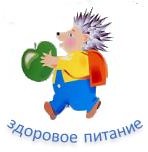 Новосибирск – 2020Рекомендации по адаптации действующего меню в организованных детских коллективах для организации питания детей с пищевой аллергией.Рекомендации подготовлены:ФБУН «Новосибирский НИИ гигиены» Роспотребнадзора (И.И. Новикова, С.П. Романенко, М.А.Лобкис, Н.А.Зубцовская, П.А. Вейних, Г.П. Ивлева, М.В. Семенихина), Новосибирский государственный технический университет (Л.Н. Рождественская), ФГБОУ «Московский государственный университет технологии и управления им. К.Г. Разумовского» (В.А. Исаев), ФГБОУ ВО «Новосибирский государственный медицинский университет» Минздрава России (Л.А. Шпагина, О.Н. Герасименко, Е.В. Михеева), ФГАУ«НМИЦ здоровья детей» Минздрава России (Ж.Ю. Горелова), Управление Роспотребнадзора по Омской области (А.С. Крига, М.Н. Бойко), Управление Роспотребнадзора по Новосибирской области (А.Ф. Щербатов, О.Н. Берсон).Приведенные в Рекомендациях рецептуры блюд, внесены в программное средство «Мониторинг питания и здоровья детей» (далее ПС). В программное средство можно войти по ссылке через сайт www.niig.su (баннер «Национальный проект Демография – дети»). В ПС реализована опция визуализации блюд, в состав которых входят выбранные пользователем аллергены, а также опция подбора блюд для адекватной замены.На Рекомендации получены положительные рецензии - д.м.н., проф. Дегтевой Г.Н. (ФГБОУ «Северный государственный медицинский Университет» Минздрава Российской Федерации), д.м.н., проф. Ефимовой Н.В. (ФГБНУ «Восточно-Сибирский институт медико-экологических исследований).Рекомендации	рассмотрены	и	утверждены	на	заседании	Ученого Совета ФБУН «Новосибирский НИИ гигиены» Роспотребнадзора (протокол№ 7 от 27.08.2020), рекомендованы к использованию при организации питания	детей	в	организованных	коллективах.	Сборник	и	программа«Мониторинг питания и здоровья детей» разработаны в рамках реализации мероприятий национального проекта «ДемографияРЕКОМЕНДАЦИИ ПО АДАПТАЦИИ ДЕЙСТВУЮЩЕГО МЕНЮ В ОРГАНИЗОВАННЫХ ДЕТСКИХ КОЛЛЕКТИВАХ ДЛЯОРГАНИЗАЦИИ ПИТАНИЯ ДЕТЕЙ С ПИЩЕВОЙ АЛЛЕРГИЕЙВведениеВ Рекомендациях представлены перечень рецептур блюд с объемами порций для возрастных групп 3-7 лет, 7-11 лет, 11 лет и старше. Использование данных рецептур позволит обеспечить разнообразие питания детей и осуществить адекватную замену блюд, в рецептуру которых входят продукты на которые у ребенка имеется пищевая аллергия.Рекомендации разработаны в развитие МР 2.4.0162-19 «Особенности организации питания детей, страдающих сахарным диабетом и иными заболеваниями, сопровождающимися ограничениями в питании (в образовательных и оздоровительных организациях).Рекомендации подготовлены в дополненин к ранее вышедшим в 2020 г. сборникам рецептур блюд и кулинарных изделий, подготовленных ФБУН«Новосибирский НИИ гигиены» Роспотребнадзора (для организации питания воспитанников дошкольных организаций (3-7 лет); рецептур блюд и кулинарных изделий для организации горячих завтраков и обедов обучающимся 1-4-х классов общеобразовательных организаций; типовых меню и рецептур блюд для организации питания детей школьного возраста в организациях с круглосуточным режимом пребывания и иными режимами функицонирования). Рекомендации позволяют адаптировать приведенные в сборниках типовые меню для организации питания детей с пищевой аллергией.Рекомендации содержат общую информацию о проблеме пищевой аллергии у детей в настоящее время, рецептуры блюд, рекомендуемые для аддаптации действующих меню в организованных детских коллективах, в приложении приведены варианты типовых меню и алгоритмы их адаптации для детей с пищевой аллергией.Приведенные в Рекомендациях рецептуры блюд, внесены в программное средство «Мониторинг питания и здоровья детей» (далее ПС). В программное средство можно войти по ссылке через сайт www.niig.su (баннер «Национальный проект Демография – дети»). В ПС реализована опция визуализации блюд, в состав которых входят выбранные пользователем аллергены, а также опция подбора блюд для адекватной замены.Пищевая аллергия у детей – распространенность, этиология, симптоматика клинических проявлений, профилактика Детская аллергия на пищевые продукты является основной проблемой здравоохранения во всем мире1. Распространенность аллергических заболеваний в настоящее время достигла эпидемического уровня2.По данным Всемирной организации здравоохранения (ВОЗ) симптомы пищевой аллергии в анамнезе отмечаются у 17,3% детей3. По данным эпидемиологических исследований распространенность доказанной пищевой аллергии в развитых странах в настоящее время среди детей первого года жизни составляет 6%-8%, среди детей подросткового возраста - 2%-4%4. Пищевая аллергия чаще встречается у детей с иными формами  аллергических заболеваний (при атопическом дерматите пищевая аллергия регистрируется у 48% детей)5, а также у детей с патологией желудочно- кишечного тракта и гепатобилиарной системы (распространенность пищевой аллергии достигает 50%)6,7,8.Одним из основных факторов риска развития пищевой аллергии у детей является генетически обусловленная способность организма запускать иммунопатологические механизмы развития аллергии, в частности IgE- опосредованные реакции. Примерно у половины больных, страдающих пищевой аллергией, либо имеется какое-нибудь аллергическое заболевание в анамнезе (поллиноз, атопическая бронхиальная астма), либо этими заболеваниями болеют их ближайшие родственники 9.Риск для здоровья детей с пищевой аалергией представляет присутствие в меню пищевых аллергенов.Пищевые аллергены – это, как правило, гликопротеины молекулярной массой 10-70 кДа (Дальтон - единица массы, равная массе атома водорода (1 а.е.м.), используется для измерения молекулярной массы, чаще используются кило-дальтонах), содержащиеся в пищевых продуктах, реже— полипептиды, гаптены, которые соединяются с белками пищи. Эти гликопротеины, имеют трехмерную структуру, хорошо растворимы в воде,1 Experiences and Support Needs of Mothers of Children with Food Allergy During the Transition to School. Prathyusha Sanagavarapu https://link.springer.com/article/10.1007/s10643-017-0880-8( дата обращения 05.08.2020)2 Ранджит К. Ч. Пищевая аллергия и непереносимость пищевых продуктов, роль диеты в раннем возрасте Актуальные проблемы аллергии в педиатрии. Педиатрия. Проблемы XXI века. Под редакцией Н. А. Геппе. Энциклопедия систем жизнеобеспечения. Издательство ЮНЕСКО. 2018; 2: 29–40.3 Muraro A. et al. EAACI food allergy and anaphylaxis guidelines: diagnosis and management of food allergy //Allergy. – 2014.– Т. 69. – №. 8. – С. 1008-1025.4 Гастроинтестинальная пищевая аллергия у детей дошкольного возраста: совершенствование методов диагностики и профилактики. Автореферат диссертации к.м.н.Лишке Д.В., 2009.5 Лысиков Ю.А. Особенности структуры и функции слизистой оболочки желудка у детей с бронхиальной астмой / Ю.А. Лысиков, Л.А. Рогозина, В.А. Филин, И.И. Балаболкин // Вопросы детской диетологии. -2004.-Т. 2.-№5.-С. 5-15.6 Лысиков Ю.А. Особенности структуры и функции слизистой оболочки желудка у детей с бронхиальной астмой / Ю.А. Лысиков, Л.А. Рогозина, В.А. Филин, И.И. Балаболкин // Вопросы детской диетологии. -2004.-Т. 2.-№5.-С. 5-15.7 Jlycc JI.B. Проблемы пищевой аллергии в гастроэнтерологии / JI.B. Jlycc П Лечащий врач. 2004. - № 4. - С. 68-70., Jlycc JI.B. Синдром вторичной иммунной недостаточности у больных с аллергическими заболеваниями и методы ее коррекции8 Ю.А. Лысиков, Л.А. Рогозина, В.А. Филин, И.И. Балаболкин // Вопросы детской диетологии. -2004.-Т. 2.-№5.-С. 5-159 Лолар Г. Клиническая иммунология и аллергология / Г. Лолар, Т. Фишер, Д. Адельман. – М.: Практика, 2000.устойчивы к воздействию протеолитических ферментов и имеют в своем составе термостабильные молекулы.В настоящее время к числу продуктов наиболее часто, вызывающих аллергию у детей отнесены арахис, орехи (кешью, бразильский орех, фундук, грецкий орех), рыба, моллюски, коровье молоко, шоколад, куриные яйца, пшеница. Эти продукты являются первичными сенсибилизаторами, вызывают сенсибилизацию через желудочно-кишечный тракт (ЖКТ)10.Симптоматика пищевой аллергии во многом обуславливается свойствами аллергена, реактивностью организма, функциональным состоянием органов и тканей-мишеней, в которых развивается аллергическая реакция. В типичных случаях клинические симптомы пищевой аллергии появляются через 5–10 мин до 3–4 часов после приема пищи. Продолжительность аллергической реакции находится в диапазоне от 2–3 часов до 7–10 дней.Пищевая аллергия у детей, как правило, сопровождается следующей симптоматикой: 1) со стороны кожи – папулезные высыпания, зуд, гиперемия, сухость кожных покровов, поражения кожи в виде атопического дерматита, крапивницы, отека Квинке, строфулюса (папулезная крапивница);2) со стороны респираторной системы – одышка, затруднения дыхания, кашель, ринорея, чихание, заложенность носа; 3) со стороны желудочно- кишечного тракта – боль в животе, нарушения стула, рвота и першение в зеве. По мнению большинства исследователей, частота кожных проявлений пищевой аллергии в детском возрасте занимает лидирующую позицию11. Жизнеугрожающие состояния пищевой аллергии связаны с симптомами анафилаксии12. Основным	принципом	предотвращения	проявлений	клинической симптоматики  пищевой  аллергии  является  исключение  из  меню пищевых продуктов и блюд, содержащих аллергены. Для адаптации, разработанного в организованном детском коллективе меню, к организации питания детей с пищевой аллергией, блюда и продукты содержащие пищевой(ые) аллерген (ы) заменяются на блюда не содержащие пищевые аллергены, при этом особое внимание уделяется адекватности проводимых замен продуктов и блюд по калорийности, содержанию белков, жиров и углеводов, витаминов и микроэлементов.При пищевой аллергии у ребенка на белок коровьего молока из меню в организованном детском коллективе необходимо исключить коровье молоко и продукты его содержащие (молочнокислые продукты; сыр, сливочное масло, творог, мороженое). Молочные продукты могут быть заменены на козье молоко и изделия на его основе. Из меню исключаются пищевые10 Monti G., Marinaro L., Libanore V. et al. Anaphylaxis due to fish hypersensitivity in an exclusively breastfed infant //Acta Paediat. 2006. 2. Р. 15-22.11 Чебуркин А.А., Чистяков Г.М., Савченко Н.К., Деева Т.Ф. Клиникопатогенетические варианты атопического дерматита у детей раннего возраста // Аллергические болезни у детей: матер. Всерос. науч.-практич. конф. - М., 1996. - С. 148.12 Есакова Н.В. Клинико -иммунологические маркеры пищевой анафилаксии у детей. Автореф. на соиск. учен. степени к.м.н. М., 2014. - 26 с.аллергены ( колбасные изделия, белый соус, блюда панированные сухарями, омлеты, макаронные изделия с сыром, картофельное пюре, запеканки, овощные блюда в рецептуре которых присутствует молоко, сметана и сыр; выпечные изделия; напитки с добавлением молока).При пищевой аллергии на яичный белок из рациона ребенка исключают яйца. Блюда, содержащие яичный белок, заменяются на молочные и кисломолочные продукты, сыр; запеканки - на гарниры в рецептуру которых не входит яйцо. Исключаются из меню колбасные изделия, изделия из рубленого мяса, мясные, рыбные и овощные изделия в панировке, яичная лапша, выпечные изделия.При пищевой аллергии на пшеницу из рациона ребенка в организованном коллективе исключается продукты, содержащие пшеницу. Для расширения рациона питания в таких случаях рекомендуется использовать муку не из пшеницы. Для введения в рецептуру других блюд возможно использование в пересчете на 1 стакан пшеничной муки: 0,5 стакана ячменной муки; 1 стакан кукурузной муки; 0,75 стакана овсяной муки грубого помола; 0,6 стакана картофельной муки; 0,9 стакана рисовой муки; 1,25 стакана ржаной муки; 1,3 стакана молотых овсяных хлопьев. Блюда получаются более вкусными, если вместо пшеничной муки использовать не один сорт муки, а несколько, например: 0,5 стакана ржаной муки + 0,5 стакана картофельной муки; 0,6 стакана рисовой муки + 0,3 стакана ржаной муки; 1 стакан соевой муки + 0,75 стакана картофельной муки. Для панировки можно использовать молотые рисовые и кукурузные хлопья. Из меню исключаются хлеб пшеничный, супы с макаронными изделиями и с клецками, панированные в пшеничной муке мясные, рыбные и овощные блюда, макаронные изделия из пшеничной муки, выпечные и кондитерские изделия при приготовлении которых используется пшеничная мука, мюсли, манная каша.При аллергии на белок рыбы – рыбные блюда в меню заменяются на мясные.При аллергии на цитрусовые – исключаются из меню апельсины, мандарины и лимоны, проводится их адекватная замена.При аллергии на орехи – из меню исключаются все блюда с содержанием орехов, а также колбасные изделия.При соблюдении строгой элиминационной диеты у детей может исчезнуть аллергия на яйца, молоко, пшеницу.Адаптация меню для питания детей с аллергией на белок коровьего молокаАдаптация меню для питания детей с аллергией на яичный белокАдаптация меню для питания детей с аллергией на пшеницуАдаптация меню для питания детей с аллергией на рыбу и другие морепродуктыАдаптация меню для питания детей с аллергией на цитрусовыеАдаптация меню для питания детей с аллергией на белок коровьего молокаАдаптация меню для питания детей с аллергией на яичный белокАдаптация меню для питания детей с аллергией на пшеницуАдаптация меню для питания детей с аллергией на рыбу и другие морепродуктыАдаптация меню для питания детей с аллергией на цитрусовыеАдаптация меню для питания детей с аллергией на белок коровьего молокаАдаптация меню для питания детей с аллергией на яичный белокАдаптация меню для питания детей с аллергией на пшеницуАдаптация меню для питания детей с аллергией на рыбу и морепродуктыАдаптация меню для питания детей с аллергией на цитрусовыеСПИСОК ИСПОЛЬЗОВАННОЙ ЛИТЕРАТУРЫА. Тутельян. Химический состав и калорийность российских продуктов питания: Справочник.-М.: ДеЛи плюс, 2012.- 284 с.Сборник технологических нормативов, рецептур блюд и кулинарных изделий для школ, школ-интернатов, детских домов, детских оздоровительных учреждений, учреждений профессионального образования, специализированных учреждений для несовершеннолетних, нуждающихся в социальной реабилитации" г. Пермь, 2013 г. Под ред. А.Я. ПереваловаСборник рецептур на продукцию для обучающихся во всех образовательных учреждениях / под редакцией Могильного М.П., Тутельяна В.А., 2017 г.Химический состав российских пищевых продуктов. Под редакцией член-корр. МАИ, проф. И. М. Скурихина и академика РАМН, проф. В. А. Тутельяна. - Москва, 2002.-236с.Химический состав и энергетическая ценность пищевых продуктов: справочник МакКанса и Уиддоусона /пер. с англ. Под общ. Ред. д-ра мед. наук А.К. Батурина.- СПб.: Профессия. 2006.- 416с.Таблицы калорийности, пищевой ценности и химического состава продуктов питания и готовых блюд /https://health-diet.ru/table_calorie/Калорийность и состав наиболее часто употребляемых продуктов (Под ред. И. М. Скурихина, М. Н. Волгарева) / https://www.d-slim.ru/tablica- kalorijnosti-produktov.htm.Большой справочник калорийности продуктов питания и блюд/https://pbprog.ru/databases/foodmeals/.База	данных	"Химический	состав	пищевых		продуктов, используемых		в	Российской		Федерации	/		http://web.ion.ru/food/FD_tree_grid.aspx.Химический	состав	импортных	пищевых	продуктов https://lektsia.com/1x181a.htmlНазвание блюдаВарианты замены блюд для адаптацииЗавтракСыр твердых сортов в нарезкеФрукты или овощи в нарезке, джемы, повидлоМасло сливочное (порциями)Фрукты или овощи в нарезке, джемы, повидлоЙогуртФрукты или овощи в нарезке, джемы, повидлоСуп молочныйКаши на воде и растительном масле (кукурузная,овсяная, пшенная, пшеничная, гречневая)Каша жидкая молочнаяКаши на воде и растительном масле (кукурузная,овсяная, пшенная, пшеничная, гречневая)Каша вязкая молочнаяКаши на воде и растительном масле (кукурузная,овсяная, пшенная, пшеничная, гречневая)Каша "Дружба"Каши на воде и растительном масле (кукурузная,овсяная, пшенная, пшеничная, гречневая)ОмлетыКаши на воде и растительном масле (кукурузная,овсяная, пшенная, пшеничная, гречневая)Запеканка из творогаКаши на воде и растительном масле (кукурузная,овсяная, пшенная, пшеничная, гречневая)Пудинг из творогаКаши на воде и растительном масле (кукурузная,овсяная, пшенная, пшеничная, гречневая)Чай черный байховый с молоком и сахаромЧай с сахаром, чай с лимоном, фруктовые чаи,ягодные чаиКакао с молокомЧай с сахаром, Чай с лимоном, фруктовые чаи,ягодные чаиКофейный напиток с молокомЧай с сахаром, Чай с лимоном, фруктовые чаи, ягодные чаиВторой завтракБиомороженоеСок, фруктыОбедБорщ с капустой и картофелем со сметанойСупы вегетарианскиеЩи из свежей капусты со сметанойСупы вегетарианскиеСуп с рыбными консервамиСупы вегетарианскиеСупы картофельныйСупы вегетарианскиеСуп крестьянский с крупойСупы вегетарианскиеРассольник ЛенинградскийСупы вегетарианскиеРис отварнойГарниры без молока и сливочного масла (фасольотварная, капуста белокочанная тушеная, рис отварной, каша гречневая, каша перловая)Рагу из овощейГарниры без молока и сливочного масла (фасольотварная, капуста белокочанная тушеная, рис отварной, каша гречневая, каша перловая)Каша гречневая рассыпчатаяГарниры без молока и сливочного масла (фасоль отварная, капуста белокочанная тушеная, рисотварной, каша гречневая, каша перловая)Макароны отварные с овощамиГарниры без молока и сливочного масла (фасольотварная, капуста белокочанная тушеная, рис отварной, каша гречневая, каша перловая)Картофельное пюреГарниры без молока и сливочного масла (фасоль отварная, капуста белокочанная тушеная, рисотварной, каша гречневая, каша перловая)Котлеты из говядины, котлеты из курицыМясо отварное кусковое (говядина, курица)Тефтели из говядины паровыеМясо отварное кусковое (говядина, курица)Печень говяжья по-строгановскиМясо отварное кусковое (говядина, курица)Фрикадельки из говядиныМясо отварное кусковое (говядина, курица)Суфле рыбноеРыба тушеная в томате с овощами, мясоотварное кусковое (говядина, курица)СоусыИсключитьПолдникВатрушка творожнаяКондитерские изделия, не содержащие молока имолочного жира (вафли, пряники, бублики), фруктыКексыКондитерские изделия, не содержащие молока и молочного жира (вафли, пряники, бублики),фруктыЙогурт, бифидокЧай с сахаром, чай с лимоном, фруктовые чаи,ягодные чаи, фкуктовые и ягодные напитки, сокиМолокоЧай с сахаром, чай с лимоном, фруктовые чаи,ягодные чаи, фкуктовые и ягодные напитки, сокиУжинЖаркое по-домашнемуГарниры без молока и сливочного масла (фасоль отварная, капуста белокочанная тушеная, рис отварной, каша гречневая, каша перловая) смясом отварным кусковым (говядина, курица)Запеканка картофельная с мясом говядины, птицы и печеньюГарниры без молока и сливочного масла (фасоль отварная, капуста белокочанная тушеная, рис отварной, каша гречневая, каша перловая) смясом отварным кусковым (говядина, курица)Котлеты капустныеГарниры без молока и сливочного масла (фасоль отварная, капуста белокочанная тушеная, рис отварной, каша гречневая, каша перловая) смясом отварным кусковым (говядина, курица)Капуста тушеная с мясомГарниры без молока и сливочного масла (фасоль отварная, капуста белокочанная тушеная, рис отварной, каша гречневая, каша перловая) смясом отварным кусковым (говядина, курица)Плов из отварной говядины и плов из курицыГарниры без молока и сливочного масла (фасоль отварная, капуста белокочанная тушеная, рис отварной, каша гречневая, каша перловая) смясом отварным кусковым (говядина, курица)Второй ужинКисломолочные напитки (кефир, варенец,ряженка)Чай с сахаром, чай с лимоном, фруктовые чаи,ягодные чаи, фкуктовые и ягодные напитки, сокиЗавтракОмлетыКаши на воде и растительном масле (кукурузная, овсяная, пшенная, пшеничная, гречневая), молочныекаши (кукурузная, овсяная, пшенная, пшеничная, гречневая), супы молочныеЗапеканки из творогаКаши на воде и растительном масле (кукурузная, овсяная, пшенная, пшеничная, гречневая), молочные каши (кукурузная, овсяная, пшенная, пшеничная,гречневая), супы молочныеПудинг из творогаКаши на воде и растительном масле (кукурузная,овсяная, пшенная, пшеничная, гречневая), молочные каши (кукурузная, овсяная, пшенная, пшеничная,гречневая), супы молочныеОбедСуфле рыбноеРыба тушеная в томате с овощами, мясо отварноекусковое (говядина, курица)ПолдникВатрушка творожнаяФрукты, кондитерские изделия, не содержащиеяичный белокКексыФрукты, кондитерские изделия, не содержащиеяичный белокУжинЗапеканки картофельные с мясом (говядина,курица) и печеньюГарниры, не содержащие яичный белок, с мясомотварным кусковым (говядина, курица)Котлеты капустныеГарниры, не содержащие яичный белок, с мясомотварным кусковым (говядина, курица)ЗавтракХлеб пшеничныйХлеб безглютеновыйСуп молочный с макаронными изделиямиКаши на воде и растительном масле (кукурузная, овсяная, пшенная, пшеничная, гречневая),молочные каши (кукурузная, овсяная, пшенная, гречневая)Запеканки из творогаКаши на воде и растительном масле (кукурузная, овсяная, пшенная, пшеничная, гречневая),молочные каши (кукурузная, овсяная, пшенная,гречневая), омлеты, творожно-пшенная запеканкаПудинг из творогаКаши на воде и растительном масле (кукурузная, овсяная, пшенная, пшеничная, гречневая),молочные каши (кукурузная, овсяная, пшенная, гречневая), омлеты, творожно-пшенная запеканкаОбедХлеб пшеничныйХлеб безглютеновыйЩи из свежей капусты со сметанойСупы не содержащие муки пшеничной (борщ вегетарианский, щи вегетарианские)Котлеты из говядины, котлеты из курицыМясо отварное кусковое (говядина, курица)Тефтели из говядины паровыеМясо отварное кусковое (говядина, курица)Фрикадельки из говядиныМясо отварное кусковое (говядина, курица)Печень говяжья по-строгановскиМясо отварное кусковое (говядина, курица)Рыба, запеченная в сметанном соусеРыба, припущенная в молоке, мясо отварное кусковое (говядина, курица)Суфле рыбноеРыба, припущенная в молоке, мясо отварноекусковое (говядина, курица)Макароны отварныеМакароны отварные безглютеновые, гарниры, не содержащие пшеничную мука и продуктов ее производства (фасоль отварная, капустабелокочанная тушеная, рис отварной, каша гречневая)Рагу из овощейМакароны отварные безглютеновые, гарниры, не содержащие пшеничную мука и продуктов ее производства (фасоль отварная, капустабелокочанная тушеная, рис отварной, каша гречневая)СоусыСоус безглютеновыйПолдникВатрушка творожная, пряник, вафли, кексыФрукты, кондитерские изделия и выпечкаприготовленные без использования муки пшеничнойУжинХлеб пшеничныйХлеб безглютеновыйКотлеты капустныеМакароны отварные безглютеновые, гарниры, не содержащие пшеничную мука и продуктов ее производства (фасоль отварная, капустабелокочанная тушеная, рис отварной, каша гречневая) с мясом отварным кусковым(говядина, курица)Запеканки картофельная с мясом (говядина, курица) и печеньюМакароны отварные безглютеновые, гарниры, не содержащие пшеничную мука и продуктов ее производства (фасоль отварная, капустабелокочанная тушеная, рис отварной, кашагречневая) с мясом отварным кусковым (говядина, курица)Капуста тушеная с мясомМакароны отварные безглютеновые, гарниры, не содержащие пшеничную мука и продуктов ее производства (фасоль отварная, капустабелокочанная тушеная, рис отварной, кашагречневая) с мясом отварным кусковым (говядина, курица)СоусыСоус безглютеновыйОбедСуп с рыбными консервамиБорщ, щи, рассольники, супы картофельныеСуфле рыбноеМясо отварное кусковое (говядина, курица)Второй завтракСок апельсиновыйСоки, не содержащие цитрусовыеОбедКисель из апельсиновКисели, компоты соки, не содержащие цитрусовыеПолдникСок апельсиновыйСоки, не содержащие цитрусовыеУжинЧай с грушей и апельсиномЧаи, не содержащие цитрусовыеЧай черный байховый с лимоном и сахаромЧаи, не содержащие цитрусовыеНазвание блюдаВарианты замены блюд для адаптацииЗавтракСыр твердых сортов в нарезкеФрукты или овощи в нарезке, джемы, повидлоМасло сливочное (порциями)Фрукты или овощи в нарезке, джемы, повидлоЙогуртФрукты или овощи в нарезке, джемы, повидлоСуп молочныйКаши на воде и растительном масле (кукурузная,овсяная, пшенная, пшеничная, гречневая)Каша вязкая молочнаяКаши на воде и растительном масле (кукурузная,овсяная, пшенная, пшеничная, гречневая)ОмлетыКаши на воде и растительном масле (кукурузная,овсяная, пшенная, пшеничная, гречневая)Запеканка из творогаКаши на воде и растительном масле (кукурузная,овсяная, пшенная, пшеничная, гречневая)Чай черный байховый с молоком и сахаромЧай с сахаром, чай с лимоном, фруктовые чаи,ягодные чаиКакао с молокомЧай с сахаром, Чай с лимоном, фруктовые чаи,ягодные чаиКофейный напиток с молокомЧай с сахаром, Чай с лимоном, фруктовые чаи,ягодные чаиВторой завтракБиомороженоеСок, фруктыОбедБорщ с капустой и картофелем со сметанойСупы вегетарианскиеЩи из свежей капусты со сметанойСупы вегетарианскиеСуп с рыбными консервами (горбуша)Супы вегетарианскиеСупы картофельныеСупы вегетарианскиеРассольник ЛенинградскийСупы вегетарианскиеРис отварнойГарниры без молока и сливочного масла (фасоль отварная, капуста белокочанная тушеная, рисотварной, каша гречневая, каша перловая)Рагу из овощейГарниры без молока и сливочного масла (фасольотварная, капуста белокочанная тушеная, рис отварной, каша гречневая, каша перловая)Каша гречневая рассыпчатаяГарниры без молока и сливочного масла (фасоль отварная, капуста белокочанная тушеная, рисотварной, каша гречневая, каша перловая)Макароны отварные с овощамиГарниры без молока и сливочного масла (фасольотварная, капуста белокочанная тушеная, рис отварной, каша гречневая, каша перловая)Картофельное пюреГарниры без молока и сливочного масла (фасоль отварная, капуста белокочанная тушеная, рисотварной, каша гречневая, каша перловая)Котлеты из говядины, котлеты из курицыМясо отварное кусковое (говядина, курица)Тефтели из говядины паровыеМясо отварное кусковое (говядина, курица)Гуляш из говядиныМясо отварное кусковое (говядина, курица)Печень говяжья по-строгановскиМясо отварное кусковое (говядина, курица)Рыба, запеченная в сметанном соусеРыба тушеная в томате с овощамиСоусыИсключитьПолдникВатрушка творожнаяКондитерские изделия, не содержащие молока имолочного жира (вафли, пряники, бублики), фруктыКексыКондитерские изделия, не содержащие молока и молочного жира (вафли, пряники, бублики),фруктыЙогурт, бифидокЧай с сахаром, чай с лимоном, фруктовые чаи,ягодные чаи, фкуктовые и ягодные напитки, сокиМолокоЧай с сахаром, чай с лимоном, фруктовые чаи,ягодные чаи, фкуктовые и ягодные напитки, сокиУжинЖаркое по-домашнемуГарниры без молока и сливочного масла (фасоль отварная, капуста белокочанная тушеная, рис отварной, каша гречневая, каша перловая) смясом отварным кусковым (говядина, курица)Запеканка картофельная с мясом говядины, птицы и печеньюГарниры без молока и сливочного масла (фасоль отварная, капуста белокочанная тушеная, рис отварной, каша гречневая, каша перловая) смясом отварным кусковым (говядина, курица)Котлеты капустныеГарниры без молока и сливочного масла (фасоль отварная, капуста белокочанная тушеная, рис отварной, каша гречневая, каша перловая) смясом отварным кусковым (говядина, курица)Капуста тушеная с мясомГарниры без молока и сливочного масла (фасоль отварная, капуста белокочанная тушеная, рис отварной, каша гречневая, каша перловая) смясом отварным кусковым (говядина, курица)Плов из отварной говядиныГарниры без молока и сливочного масла (фасоль отварная, капуста белокочанная тушеная, рис отварной, каша гречневая, каша перловая) смясом отварным кусковым (говядина, курица)Голубцы ленивыеГарниры без молока и сливочного масла (фасоль отварная, капуста белокочанная тушеная, рис отварной, каша гречневая, каша перловая) смясом отварным кусковым (говядина, курица)СоусыИсключитьВторой ужинКисломолочные напитки (простокваша, кефир,варенец, ряженка)Чай с сахаром, чай с лимоном, фруктовые чаи,ягодные чаи, фкуктовые и ягодные напитки, сокиЗавтракОмлетыКаши на воде и растительном масле (кукурузная, овсяная, пшенная, пшеничная, гречневая), молочныекаши (кукурузная, овсяная, пшенная, пшеничная, гречневая), супы молочныеЗапеканки из творогаКаши на воде и растительном масле (кукурузная, овсяная, пшенная, пшеничная, гречневая), молочные каши (кукурузная, овсяная, пшенная, пшеничная,гречневая), супы молочныеПолдникФрукты, кондитерские изделия, не содержащие яичный белокВатрушка творожнаяФрукты, кондитерские изделия, не содержащиеяичный белокКексыФрукты, кондитерские изделия, не содержащие яичный белокЗапеканки картофельные с мясом курицы и печеньюГарниры, не содержащие яичный белок, с мясом отварным кусковым (говядина, курица)Котлеты капустныеГарниры, не содержащие яичный белок, с мясом отварным кусковым (говядина, курица)Хлеб пшеничныйХлеб безглютеновыйСуп молочный с макаронными изделиямиКаши на воде и растительном масле (кукурузная, овсяная, пшенная, пшеничная, гречневая),молочные каши (кукурузная, овсяная, пшенная, гречневая)Запеканки из творогаКаши на воде и растительном масле (кукурузная, овсяная, пшенная, пшеничная, гречневая),молочные каши (кукурузная, овсяная, пшенная, гречневая), омлеты, творожно-пшенная запеканкаХлеб пшеничныйХлеб безглютеновыйКотлеты из говядины, котлеты из курицыМясо отварное кусковое (говядина, курица)Тефтели из говядины паровыеМясо отварное кусковое (говядина, курица)Гуляш из говядиныМясо отварное кусковое (говядина, курица)Печень говяжья по-строгановскиМясо отварное кусковое (говядина, курица)Рыба, запеченная в сметанном соусеРыба, припущенная в молоке, мясо отварное кусковое (говядина, курица)Макароны отварные с овощамиМакароны отварные безглютеновые, гарниры, не содержащие пшеничную мука и продуктов ее производства (фасоль отварная, капустабелокочанная тушеная, рис отварной, каша гречневая)Рагу из овощейМакароны отварные безглютеновые, гарниры, не содержащие пшеничную мука и продуктов ее производства (фасоль отварная, капустабелокочанная тушеная, рис отварной, каша гречневая)СоусыСоус безглютеновыйВатрушка творожная, пряник, вафли, кексыФрукты, кондитерские изделия и выпечка приготовленные без использования мукипшеничнойХлеб пшеничныйХлеб безглютеновыйКотлеты капустныеМакароны отварные безглютеновые, гарниры, не содержащие пшеничную мука и продуктов ее производства (фасоль отварная, капустабелокочанная тушеная, рис отварной, каша гречневая) с мясом отварным кусковым (говядина, курица)Запеканки картофельная с мясом птицы и печеньюМакароны отварные безглютеновые, гарниры, не содержащие пшеничную мука и продуктов ее производства (фасоль отварная, капустабелокочанная тушеная, рис отварной, кашагречневая) с мясом отварным кусковым (говядина, курица)Капуста тушеная с мясомМакароны отварные безглютеновые, гарниры, не содержащие пшеничную мука и продуктов ее производства (фасоль отварная, капустабелокочанная тушеная, рис отварной, каша гречневая) с мясом отварным кусковым(говядина, курица)СоусыСоус безглютеновыйРыба, запеченная в сметанном соусеМясо отварное кусковое (говядина, курица)Суп с рыбными консервами (горбуша)Супы не содержащие рыбы и морепродуктов(борщ, щи, рассольники, супы крестьянские, супы картофельные)Каша вязкая молочнаяКаши на воде и растительном масле (кукурузная,овсяная, пшенная, пшеничная, гречневая)ОмлетыКаши на воде и растительном масле (кукурузная,овсяная, пшенная, пшеничная, гречневая)Запеканка из творогаКаши на воде и растительном масле (кукурузная,овсяная, пшенная, пшеничная, гречневая)Чай черный байховый с молоком и сахаромЧай с сахаром, чай с лимоном, фруктовые чаи,ягодные чаиКакао с молокомЧай с сахаром, Чай с лимоном, фруктовые чаи,ягодные чаиКофейный напиток с молокомЧай с сахаром, Чай с лимоном, фруктовые чаи,ягодные чаиБиомороженоеСок, фруктыБорщ с капустой и картофелем со сметанойСупы вегетарианскиеЩи из свежей капусты со сметанойСупы вегетарианскиеСуп с рыбными консервами (горбуша)Супы вегетарианскиеСупы картофельныеСупы вегетарианскиеРассольник ЛенинградскийСупы вегетарианскиеРис отварнойГарниры без молока и сливочного масла (фасоль отварная, капуста белокочанная тушеная, рисотварной, каша гречневая, каша перловая)Рагу из овощейГарниры без молока и сливочного масла (фасольотварная, капуста белокочанная тушеная, рис отварной, каша гречневая, каша перловая)Каша гречневая рассыпчатаяГарниры без молока и сливочного масла (фасоль отварная, капуста белокочанная тушеная, рисотварной, каша гречневая, каша перловая)Макароны отварные с овощамиГарниры без молока и сливочного масла (фасоль отварная, капуста белокочанная тушеная, рисотварной, каша гречневая, каша перловая)Картофельное пюреГарниры без молока и сливочного масла (фасольотварная, капуста белокочанная тушеная, рис отварной, каша гречневая, каша перловая)Котлеты из говядины, котлеты из курицыМясо отварное кусковое (говядина, курица)Тефтели из говядины паровыеМясо отварное кусковое (говядина, курица)Гуляш из говядиныМясо отварное кусковое (говядина, курица)Печень говяжья по-строгановскиМясо отварное кусковое (говядина, курица)Рыба, запеченная в сметанном соусеРыба тушеная в томате с овощамиСоусыИсключитьВатрушка творожнаяКондитерские изделия, не содержащие молока и молочного жира (вафли, пряники, бублики),фруктыКексыКондитерские изделия, не содержащие молока имолочного жира (вафли, пряники, бублики), фруктыЙогурт, бифидокЧай с сахаром, чай с лимоном, фруктовые чаи,ягодные чаи, фкуктовые и ягодные напитки, сокиМолокоЧай с сахаром, чай с лимоном, фруктовые чаи,ягодные чаи, фкуктовые и ягодные напитки, сокиСок апельсиновыйСоки, не содержащие цитрусовыеКисель из апельсиновКисели, компоты соки, не содержащие цитрусовыеСок апельсиновыйСоки, не содержащие цитрусовыеЧай черный байховый с лимоном и сахаромЧаи, не содержащие цитрусовыеЧай с грушей и апельсиномЧаи, не содержащие цитрусовыеНазвание блюдаВарианты замены блюд для адаптацииСыр твердых сортов в нарезкеФрукты или овощи в нарезке, джемы, повидлоМасло сливочное (порциями)Фрукты или овощи в нарезке, джемы, повидлоЙогуртФрукты или овощи в нарезке, джемы, повидлоСуп молочныйКаши на воде и растительном масле (кукурузная, овсяная, пшенная, пшеничная, гречневая)Жаркое по-домашнемуГарниры без молока и сливочного масла (фасоль отварная, капуста белокочанная тушеная, рис отварной, каша гречневая, каша перловая) смясом отварным кусковым (говядина, курица)Запеканка картофельная с мясом говядины, птицы и печеньюГарниры без молока и сливочного масла (фасоль отварная, капуста белокочанная тушеная, рис отварной, каша гречневая, каша перловая) смясом отварным кусковым (говядина, курица)Котлеты капустныеГарниры без молока и сливочного масла (фасоль отварная, капуста белокочанная тушеная, рис отварной, каша гречневая, каша перловая) смясом отварным кусковым (говядина, курица)Капуста тушеная с мясомГарниры без молока и сливочного масла (фасоль отварная, капуста белокочанная тушеная, рис отварной, каша гречневая, каша перловая) смясом отварным кусковым (говядина, курица)Плов из отварной говядиныГарниры без молока и сливочного масла (фасоль отварная, капуста белокочанная тушеная, рис отварной, каша гречневая, каша перловая) смясом отварным кусковым (говядина, курица)Голубцы ленивыеГарниры без молока и сливочного масла (фасоль отварная, капуста белокочанная тушеная, рис отварной, каша гречневая, каша перловая) смясом отварным кусковым (говядина, курица)СоусыИсключитьКисломолочные напитки (простокваша, кефир,варенец, ряженка)Чай с сахаром, чай с лимоном, фруктовые чаи,ягодные чаи, фкуктовые и ягодные напитки, сокиЗавтракОмлетыКаши на воде и растительном масле (кукурузная, овсяная, пшенная, пшеничная, гречневая), молочныекаши (кукурузная, овсяная, пшенная, пшеничная, гречневая), супы молочныеЗапеканки из творогаКаши на воде и растительном масле (кукурузная, овсяная, пшенная, пшеничная, гречневая), молочныекаши (кукурузная, овсяная, пшенная, пшеничная, гречневая), супы молочныеФрукты, кондитерские изделия, не содержащие яичный белокВатрушка творожнаяФрукты, кондитерские изделия, не содержащие яичный белокКексыЗапеканки картофельные с мясом курицы и печеньюГарниры, не содержащие яичный белок, с мясом отварным кусковым (говядина, курица)Котлеты капустныеГарниры, не содержащие яичный белок, с мясом отварным кусковым (говядина, курица)Хлеб пшеничныйХлеб безглютеновыйСуп молочный с макаронными изделиямиКаши на воде и растительном масле (кукурузная, овсяная, пшенная, пшеничная, гречневая), молочные каши(кукурузная, овсяная, пшенная, гречневая)Запеканки из творогаКаши на воде и растительном масле (кукурузная, овсяная, пшенная, пшеничная, гречневая), молочные каши (кукурузная, овсяная, пшенная, гречневая), омлеты,творожно-пшенная запеканкаХлеб пшеничныйХлеб безглютеновыйКотлеты из говядины, котлеты из курицыМясо отварное кусковое (говядина, курица)Тефтели из говядины паровыеМясо отварное кусковое (говядина, курица)Гуляш из говядиныМясо отварное кусковое (говядина, курица)Печень говяжья по-строгановскиМясо отварное кусковое (говядина, курица)Рыба, запеченная в сметанном соусеРыба, припущенная в молоке, мясо отварное кусковое (говядина, курица)Макароны отварные с овощамиМакароны отварные безглютеновые, гарниры, несодержащие пшеничную мука и продуктов ее производства (фасоль отварная, капуста белокочанная тушеная, рисотварной, каша гречневая)Рагу из овощейМакароны отварные безглютеновые, гарниры, несодержащие пшеничную мука и продуктов ее производства (фасоль отварная, капуста белокочанная тушеная, рисотварной, каша гречневая)СоусыСоус безглютеновыйВатрушка творожная, пряник, вафли, кексыФрукты, кондитерские изделия и выпечка приготовленные без использования муки пшеничнойХлеб пшеничныйХлеб безглютеновыйКотлеты капустныеМакароны отварные безглютеновые, гарниры, несодержащие пшеничную мука и продуктов ее производства (фасоль отварная, капуста белокочанная тушеная, рисотварной, каша гречневая) с мясом отварным кусковым (говядина, курица)Запеканки картофельная с мясом птицы и печеньюМакароны отварные безглютеновые, гарниры, несодержащие пшеничную мука и продуктов ее производства (фасоль отварная, капуста белокочанная тушеная, рисотварной, каша гречневая) с мясом отварным кусковым (говядина, курица)Капуста тушеная с мясомМакароны отварные безглютеновые, гарниры, несодержащие пшеничную мука и продуктов ее производства (фасоль отварная, капуста белокочанная тушеная, рисотварной, каша гречневая) с мясом отварным кусковым (говядина, курица)СоусыСоус безглютеновыйРыба, запеченная в сметанном соусеМясо отварное кусковое (говядина, курица)Суп с рыбными консервами (горбуша)Супы не содержащие рыбы и морепродуктов(борщ, щи, рассольники, супы крестьянские, супы картофельные)Сок апельсиновыйСоки, не содержащие цитрусовыеКисель из апельсиновКисели, компоты соки, не содержащие цитрусовыеСок апельсиновыйСоки, не содержащие цитрусовыеЧай черный байховый с лимоном и сахаромЧаи, не содержащие цитрусовыеЧай с грушей и апельсиномЧаи, не содержащие цитрусовые